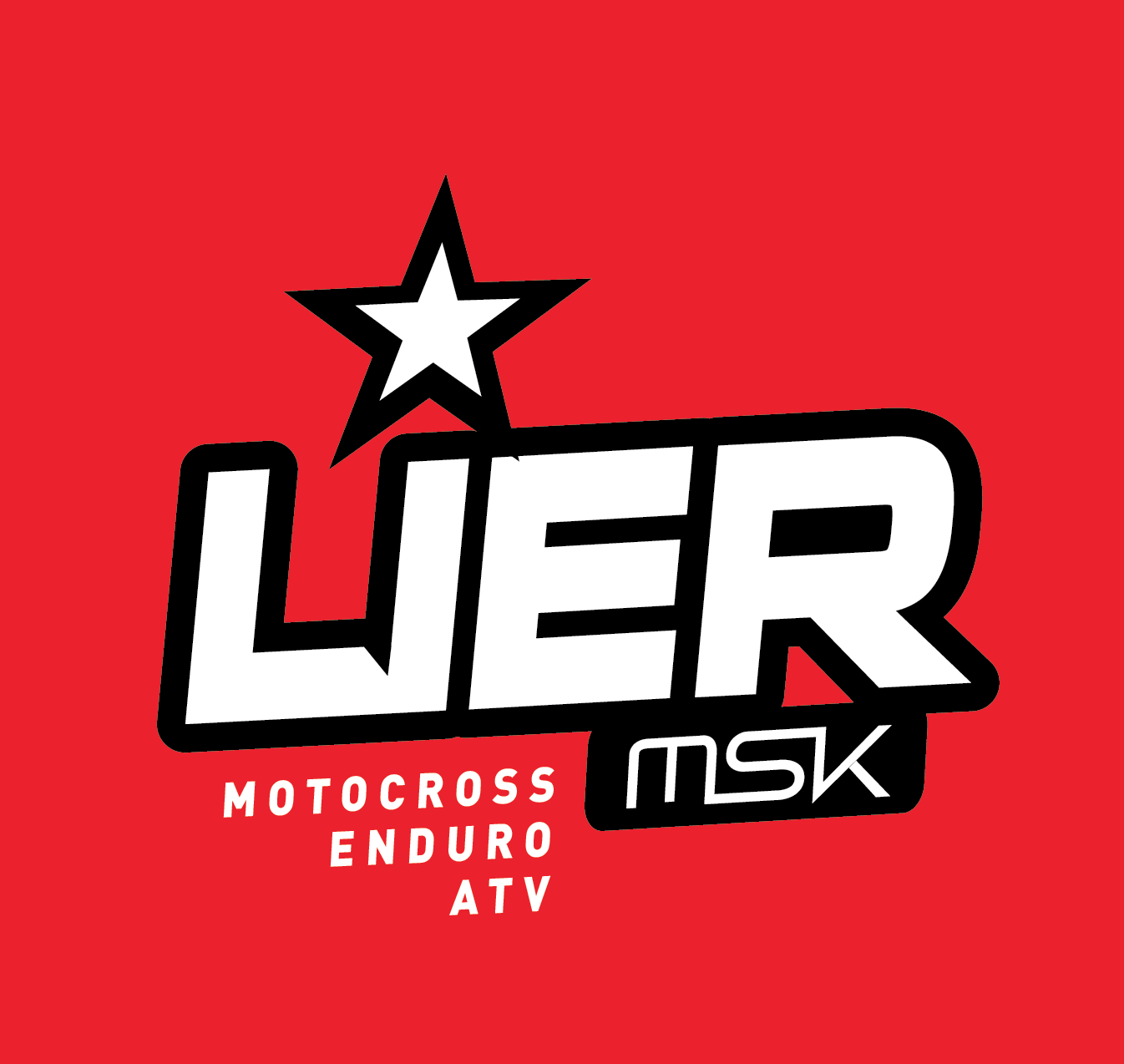 Lier MotorsportklubbSTYREMØTE NR 10. 2018Tid:	Tirsdag 4/12 2018 kl 17:00Sted:		KlubbhusetDeltagere fra styret:	Kristin Skjølaas Christian Rohde Daniel Rigander Rita Jonassen John Are Forsland Espen Iverssen
Forfall:	                   	Rolf HoffMøteplan: Alla møter starter kl 17:009/1			Styremøte/Arbeidsmøte 5/2			Styremøte15/2			Årsmøte6/3			Styremøte3/4 			Styremøte/Arbeidsmøte8/5			Styremøte5/6			Styremøte/Arbeidsmøte7/8			Styremøte4/9			Styremøte/Arbeidsmøte2/10			Styremøte6/11			Styremøte/Arbeidsmøte4/12			Styremøte
Sakliste:Vedtakssaker:V29.18		Valg av ordstyrer for dagens möte. V30.18	Gjennomgang og godkjenning av forrige møtereferat.V31.18               Godkjenne regnskapV__.18               ________________Orienteringssaker: O46.18	Østlandscup 2019O47.18	Info fra NMFO48.18	Årskort 2019O49.18	Årsmøte 2019Referat vedtakssaker:Referat orienteringssaker:


Daniel Rigander							Christian RohdeSak nr.BeskrivelseVedtaksdato Alle vedtakAsvarFrist
StatusV29.18	Valg av ordstyrer for dagens møteDagens ordstyrer blev ChristianV30.18Gjennomgang av forrige møterereferatReferat gjennomgodt og godkjentV31.18	Godkjenne regnskapVi har diskurert om det er muligt å sette av åretst overskudd i driftsbudsjettet til neste år for å kjøpe in en ny graver.I henhold til referat 12.12.2017 opretholds kjørekodtgjørelse som enstemmigt vedtatt på styremøte. Satserna følger statens skattefrie del.Vi er innanför dom ramar som är satt.Regnskapet er enstemmit vedtatt av styret.V__.18Sak nr.BeskrivelseDatoAnsvarFrist
StatusO46.18Østlandscup 2019Vi skal arrangere Østlandscup i Juni 2019. Forberedelsene har så smått startet å det ser ut som om arrangemangs/sportskommiten har full kontroll.O47.18Info fra NMFTor ………… Har vært hos oss og informert om hva NMF kan bidra med i form av kurser og lign………………….O48.18Årskort 2019Styret har bestemt at priser for årskort skal stå kvar på samme nivå som i 2018.O49.18Årsmøte 2019Arbeidet med Årsmøte 2019 har startet. Preliminært dato er satt til 07.03.2019       kl 19:00.